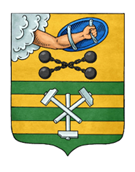 ПЕТРОЗАВОДСКИЙ ГОРОДСКОЙ СОВЕТ29 сессия 28 созываРЕШЕНИЕот 26 февраля 2020 г. № 28/29-572Об отмене Решения Петрозаводского городского Совета от 28.02.2012 № 27/09-136 «О передаче недвижимогоимущества из муниципальной собственности Петрозаводского городского округа в федеральную собственность»В соответствии с абзацем 19 пункта 11 статьи 154 Федерального закона от 22.08.2004 № 122-ФЗ «О внесении изменений в законодательные акты Российской Федерации и признании утратившими силу некоторых законодательных актов Российской Федерации в связи с принятием федеральных законов «О внесении изменений и дополнений в Федеральный закон «Об общих принципах организации законодательных (представительных) и исполнительных органов государственной власти субъектов Российской Федерации» и «Об общих принципах организации местного самоуправления в Российской Федерации», Петрозаводский городской СоветРЕШИЛ:1. Отменить Решение Петрозаводского городского Совета от 28.12.2012 № 27/09-136 «О передаче недвижимого имущества из муниципальной собственности Петрозаводского городского округа в федеральную собственность». 2. Направить настоящее Решение в межрегиональное территориальное управление Федерального агентства по управлению государственным имуществом в Мурманской области и Республике Карелия.ПредседательПетрозаводского городского Совета                                             Г.П. Боднарчук